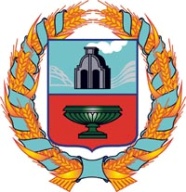 Об обеспечении связи и оповещения населения о пожаре на территории Урывского сельсовета  Тюменцевского района Алтайского края.В соответствии с статьёй  14 Федерального закона  от 6 октября 2003 года №131-ФЗ «Об  общих принципах организации местного самоуправления в Российской Федерации»,  статьёй  19  Федерального  закона  от  21 декабря 1994 года №69-ФЗ «О пожарной безопасности», руководствуясь статьёй 63  Федерального  закона  от  22 июля 2008 года №123-ФЗ  «Технический регламент о требованиях пожарной безопасности», в целях оповещения    населения и пожарных подразделений о пожаре в границах Урывского сельского поселения Тюменцевского района  п о с т а н о в л я ю:1. Утвердить Порядок обеспечения связи и оповещения населения о пожаре  на территории Урывского сельсовета Тюменцевского района согласно приложению к настоящему постановлению. 2.Руководителям организаций, предприятий и учреждений, расположенных на территории Урывского сельского поселения Тюменцевского района, обеспечить оповещение и информирование населения на подведомственной территории в соответствии с  прилагаемым Порядком  обеспечения связи и оповещения населения о пожаре на территории Урывского сельского поселения Тюменцевского района.3.  Опубликовать  настоящее постановление на информационном стенде Урывского сельсовета Тюменцевского района и на официальном сайте администрации Урывского сельсовета  Тюменцевского района в информационно-телекоммуникационной сети «Интернет».4. Контроль за исполнением настоящего постановления оставляю за собой.5. Постановление вступает в силу со дня его  опубликования.Глава сельсовета	О.Г. ПодлегаеваПриложениек постановлению администрацииУрывского сельсовета Тюменцевского районаАлтайского краяот  10.04.2023   №  7ПОРЯДОКОБЕСПЕЧЕНИЯ СВЯЗИ И ОПОВЕЩЕНИЯ НАСЕЛЕНИЯ О ПОЖАРЕ НА ТЕРРИТОРИИ  УРЫВСКОГО СЕЛЬСОВЕТА ТЮМЕНЦЕВСКОГО РАЙОНА АЛТАЙСКОГО КРАЯ   1. Общие положения1.1. Настоящий Порядок разработан в соответствии с Федеральным законом от 22 июля 2008 года №123-ФЗ «Технический регламент о требованиях пожарной безопасности». 1.2. Настоящий Порядок определяет организацию, задачи и механизмы реализации мероприятий по оповещению и информированию населения сельского поселения об опасности при возникновении пожаров.2. Организация и задачи оповещения2.1. Оповещение является одним из важнейших мероприятий, обеспечивающих доведение до организаций и населения сигналов (распоряжений) и информации о пожарах.2.2. Основной задачей оповещения является обеспечение своевременного доведения до организаций и населения сигналов и информации о пожарах.3. Сигналы оповещения3.1.  Оповещение населения о пожаре, о принятии мер по тушению до прибытия пожарных подразделений Государственной противопожарной службы проводят органы, ответственные за обеспечение первичных мер пожарной безопасности,  на основании соответствующих сигналов, получаемых от вышестоящих органов управления,   данных прогнозирования и информации из соседних районов, сельских и городских поселений.3.2. Сигнал оповещения – это условный сигнал, передаваемый в системе оповещения и являющийся командой для проведения определённых мероприятий органами, осуществляющими управление тушением пожаров, а также населением.3.3. В Урывском сельском поселении Тюменцевского района установлен следующий сигнал оповещения населения о пожаре: сигнал «Пожар» подаётся с возникновением  пожара в непосредственной близости к населённому пункту, а также непосредственно в населённом пункте, и означает, что имеется угроза  возможности  переброса огня при лесных пожарах, а также распространения  огня  на ближайшие  здания и сооружения. До населения этот сигнал доводится в течение 2-3 минут  при  помощи:- технических средств связи и оповещения (в том числе при помощи  ручных сирен),- при помощи стационарной и мобильной телефонной связи.До подразделений Государственной противопожарной службы сигнал передаётся по сети стационарной и мобильной связи или нарочным.4. Порядок оповещения и информирования руководящего состава4.1.  Доведение сигналов (распоряжений) о пожаре и начале эвакуации до руководящего состава проводится оперативным дежурным организации по существующей системе оповещения и всем имеющимся каналам связи установленным порядком.4.2. Организации подтверждают получение сигналов (распоряжений) и доводят их до своего руководящего состава и подчинённых подразделений.4.3. При обнаружении пожара на территории объекта (организации) в сельском поселении руководитель объекта самостоятельно подаёт соответствующие сигналы оповещения и докладывает об этом главе Урывского сельского поселения Тюменцевского района.5. Порядок оповещения и информирования населения 5.1. Оповещение населения о пожарной  опасности осуществляется посредством: - технических средств связи и оповещения (в том числе при помощи  ручных сирен), - группами оповещения сельского поселения (специалистами администрации, членами ДПД ) – пешим порядком и на транспортных средствах с использованием телефонной связи и громкоговорителей.5.2. В целях обеспечения своевременного и надёжного оповещения населения и доведения до него информации об обстановке и его действиях в сложившихся условиях  установлен следующий порядок оповещения:- основным способом оповещения населения об опасностях, возникающих при пожарах, считается передача речевой информации с использованием телефонной сотовой связи;Оповещение о начале эвакуации населения организуется по месту работы, учёбы и жительства руководителями организаций и жилищно-эксплуатационных органов.Ответственность за организацию и осуществление своевременного оповещения и информирования населения возлагается на главу Урывского сельсовета  Тюменцевского района.АДМИНИСТРАЦИЯ УРЫВСКОГО СЕЛЬСКОГО СОВЕТААДМИНИСТРАЦИЯ УРЫВСКОГО СЕЛЬСКОГО СОВЕТАТЮМЕНЦЕВСКОГО РАЙОНА АЛТАЙСКОГО КРАЯПОСТАНОВЛЕНИЕТЮМЕНЦЕВСКОГО РАЙОНА АЛТАЙСКОГО КРАЯПОСТАНОВЛЕНИЕот  10.04.2023        №  7с. Урывки с. Урывки 